САВРАНСЬКА СЕЛИЩНА РАДАОДЕСЬКОЇ ОБЛАСТІРІШЕННЯ16.11.2021 року							№1507 -VIIIПро скасування рішенняСавранської селищної ради 	 Керуючись статтями 25, 26, 59 Закону України «Про місцеве самоврядування в Україні»,  в  зв’язку з недотриманням вимог п.4. Порядку та Умов  надання субвенції з державного бюджету місцевим бюджетам на здійснення заходів щодо соціально-економічного розвитку окремих територій затверджених постановою Кабінету Міністрів України від 06.02.2012 року,  при розподілі субвенції наданої з державного бюджету Савранській селищній раді,  селищна  рада                                              ВИРІШИЛА:1. Скасувати рішення  Савранської селищної ради від 03.11.2021 року №1506-УІІІ  «Про внесення змін та доповнень до рішення селищної ради від 24.12.2020 року № 31-УІІІ « Про селищний бюджет на 2021 рік».2. Контроль за виконанням  рішення покласти на постійну комісію   селищної ради з питань  планування  фінансів  та  бюджету,  соціально-економічного  розвитку,  ринкових  відносин  та  інвестиційної  діяльності,  житлово-комунального  господарства  та  комунальної  власності. Селищний голова							Сергій ДУЖІЙ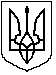 